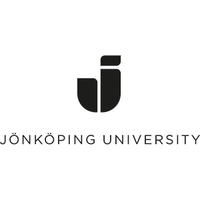 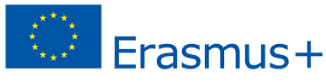 Certificate of AttendanceConfirmation of dates of Erasmus+ exchange periodImportant:This document is to be signed a maximum of five days before departure. 
To be signed by the Host Institution:We confirm that Mr/Ms ______________________________________ coming from Jönköping University – S JONKOPI 01 has participated in a mobility period at _____________________________ (name of host institution).Please specify:Exchange dates of PHYSICAL mobility: (Physical mobility = on site studies in the host country, either on campus or entirely or partially online): From ______________ To ________________Exchange dates of VIRTUAL mobility (Virtual mobility = online studies that does not take place in the host country, but from Sweden or another country than the host country).From ______________ To ________________Name of the signatory:	 _____________________________________________Function:	_____________________________________________Signature: 	_____________________________________________Date:	_____________________________________________Stamp:The student should upload the certificate before deadline in the exchange study portal Intapps at Jönköping University (see student web Exchange- Erasmus+)